2019 Electronic Nicotine Delivery Systems Formative Data Collection to Inform Experimenter and Established User Definitions – SURVEY INSTRUMENT[DISPLAY THE FOLLOWING TEXT IN SMALL GREY FONT IN UPPER OR LOWER CORNER (E.G., AS HEADER OR FOOTER) OF EACH PAGE IN THE SURVEY INSTRUMENT: “OMB #0910-0810, Expires 10/31/2021”] 
SECTION A: ENDS USEA_INTRO. Based on your responses to the previous questions, you qualify to participate in this survey. First, we would like to ask you a few additional questions about vaping products or vapes.[INCLUDE THE STATEMENT BELOW A_INTRO IN SMALLER GREY FONT AT THE BOTTOM OF THE PAGE:Paperwork Reduction Act Statement: The public reporting burden for this information collection has been estimated to average 18 minute per response to complete this survey (the time estimated to read and complete). Send comments regarding this burden estimate or any other aspects of this information collection, including suggestions for reducing burden, to PRAStaff@fda.hhs.gov.]A1. How many times have you vaped in your entire life? Your best guess is fine.1.	1 time2.	2 to 5 times3.	6 to 15 times4.	16 to 25 times5.	26 to 50 times6.	50 – 99 times7.	100 or more99. Prefer not to answerA2. When did you last use a vaping product, even one or two times?1.	Earlier today2.	Not today but sometime during the past 7 days3.	Not during the past 7 days but sometime during the past 30 days4.	Not during the past 30 days but sometime during the past 6 months5.	Not during the past 6 months but sometime in the past year6.	1 to 4 years ago7.	5 or more years ago99. Prefer not to answer[ASK IF A2 = 1-3]A3. During the past 30 days, on how many days did you vape?1.	0 days2.	1 or 2 days3.	3 to 5 days4.	6 to 9 days5.	10 to 19 days6.	20 to 29 days7.	All 30 days99. Prefer not to answerA4. Please think of the first time you ever tried a vaping product. When you first vaped, what flavor did you use?[RANDOMIZE ORDER OF OPTIONS 1-9, KEEP OPTIONS 10 - 12 FIXED AT END]1.	 Tobacco-flavored2.	 Menthol3.	 Mint4.	 Clove or spice5.	 Fruit6.	 Chocolate7.	 An alcoholic drink (such as wine, cognac, margarita or other cocktails)8.	 A non-alcoholic drink (such as coffee, soda, energy drinks, or other beverages)9.	 Candy, desserts or other sweets10. Unflavored11.  Some other flavor (SPECIFY)__________12. I don’t know99. Prefer not to answer[ASK IF A2 = 1-3]A5. Which flavors of vaping products do you currently use? Select all that apply.[RANDOMIZE ORDER OF OPTIONS 1-9, KEEP 10 - 11 FIXED AT END]1.	 Tobacco-flavored2.	 Menthol3.	 Mint4.	 Clove or spice5.	 Fruit6.	 Chocolate7.	 An alcoholic drink (such as wine, cognac, margarita or other cocktails)8.	 A non-alcoholic drink (such as coffee, soda, energy drinks, or other beverages)9.	 Candy, desserts or other sweets10. Unflavored11.  Some other flavor (SPECIFY)__________99. Prefer not to answerA6. Where do you usually get vaping products?1.	Friend2.	Parent/Adult3.	Gas Station4.	Online5.	Tobacco Shop6.	Mall Kiosk7.	Other99. Prefer not to answerA7. What type of vape product do you typically use?1.	Vaping products that you can’t refill using bottles of e-liquid2.	Vaping products with refillable tanks and special features like temperature control3.	Vaping products with refillable tanks and no special features 4.   Vaping products that you use with replaceable cartridges or pods5.	Some other type of device6.  Don’t know99. Prefer not to answerA8. What brand of vaping product do you typically use?[RANDOMIZE ORDER OF OPTIONS 1 – 11; FIX OPTIONS 12 AND 13 AT END]1. JUUL 			2. Phix3. Suorin4. Ziip5. Smok6. KandyPen7. Blu8. MarkTen9. Vuse10. Logic11. NJOY12. Some other brand of vape (Specify:____________)13. Not sure99. Prefer not to answerA9. Do you own your own vape product?1.	Yes			2.	NoSECTION B: SOCIAL CONTEXT OF ENDS USEThese next few questions are about vaping and your family and friends. B1. Besides yourself does anyone who lives in your home use vaping products now?1.	Yes			2.	NoB2. How many of your friends vape?1.	None of my friends2.	1 of my friends3.	2 of my friends3.	3 of my friends4.	4 or more of my friendsB3. Is there a rule at your school that students are not allowed to vape anywhere on school property?  1.	Yes			2.	No3. 	I don’t know[ASK IF B3 = 1]B4.  How easy or difficult do you think it would it be for a student to get away with vaping on school property?[USE SLIDING SCALE]1.	Very easy2.	3.	4.	5.6.7. Very difficultB5. In the past week, how often have you seen students at your school vaping anywhere on school property?1.	Every day2.	Most days3.	Few days4.	NeverB6. Please read the following questions and choose a response option.[USE SCROLLING LIST. RANDOMIZE ORDER OF QUESTIONS]1.	Very wrong			2.	Wrong3.   A little bit wrong4.   Not wrong at allB6_1. How wrong do you think it is for someone your age to vape?B6_2. How wrong do your friends feel it would be for you to vape?B6_3. How wrong do your parents feel it would be for you to vape?B7. Did you ever practice ways to say 'no' to vaping in any of your classes (for example by role playing)?1.	Yes			2.	NoSECTION C: ENDS DEPENDENCE[ASK IF A2 = 1-3]C1. On days that you can vape freely, how soon after you wake up do you first use your vaping product?1.	0–5 mins2.	6–153.	16–304.	31–605.	61–1206.	121+ mins99. Prefer not to answerC2. Right now, how much do you want to vape?1.	Extremely2.	Very3.	Somewhat4.	Slightly5.	Not at allC3. How much of the time have you felt the urge to vape in the past 24 hours?1.	All the time2.	Almost all the time3.	A lot of the time4.	Some of the time5.	A little of the time6.	Not at allC4. For the next few questions, please indicate how often you do the following.[USE SCROLLING LIST. RANDOMIZE ORDER OF QUESTIONS]1.	Never2.	Rarely3.	Sometimes4.	Often5.	Almost always99. Prefer not to answerC4_1. I find myself reaching for my vaping product without thinking about it.C4_2. I vape more before going into a situation where vaping is not allowed.C4_3. When I haven’t been able to vape for a few hours, the craving gets intolerable.C4_4. I drop everything to go out and get vape products or e-juice.SECTION D: ENDS-RELATED KABSNext, we would like to ask you some questions about your opinion about vaping products.D1. Vaping is…1.	Very Bad2.	Bad3.	Neither Good or Bad4.	Good5.	Very GoodD2. Vaping is…1.	Very Unenjoyable2.	Unenjoyable3.	Neither enjoyable or unenjoyable4.	Enjoyable5.	Very EnjoyableD3. Out of every 10 people your age, how many do you think vape? 1.	1 person2.	2 people3.	3 people4.	4 people5.	5 people6.	6 people7.	7 people8.	8 people9.	9 people10.	10 peopleD4. Compared to smoking cigarettes, would you say that vaping products are…1.	Much less harmful than cigarettes2.	Less harmful than cigarettes3.	Just as harmful as cigarettes4.	More harmful than cigarettes5.	Much more harmful than cigarettesD5. For the next few questions, please tell us how much you agree or disagree with the following statements.[USE SCROLLING LIST. RANDOMIZE ORDER OF QUESTIONS]1.	Strongly Disagree 2.	Disagree 3.	Neither Agree or Disagree4.	Agree5.	Strongly AgreeD5_1. Vaping just a little can make you crave moreD5_2. Flavored vapes may contain nicotineD5_3. Addiction is a disease you can get from vapingD5_4. Vapes are addictive, like cigarettes  D5_5. Vape ingredients are dangerousD5_6. Vaping makes you more likely to smoke cigarettesD5_7. Most vapes that teens are using contain nicotineD5_8. Vapes contain toxic chemicalsD5_9. Vaping can harm your lungsD5_10. Vapes contain formaldehydeD5_11. Vaping can cause irreversible lung damageD5_12. Vaping can release dangerous chemicals into your bloodstreamD5_13. The nicotine in vapes changes your brainD6. If I vape, I will…[USE SCROLLING LIST. RANDOMIZE ORDER OF QUESTIONS]1.	Strongly Disagree 2.	Disagree 3.	Neither Agree or Disagree4.	Agree5.	Strongly AgreeD6_1. Inhale microscopic metal particles such as nickel, tin, and leadD6_2. Develop serious health problemsD6_3. Miss out on activities I enjoyD6_4. Damage my bodyD6_5. Get stunted lungsD6_6. Become addictedD6_7. Decrease my sports performanceD6_8. Be controlled by nicotineD6_9. Be controlled by vapingD6_10. Be unable to stop when I want toD6_11. Expose my brain to nicotineD6_12. Be a bad influence on othersD6_13. Be more likely to smoke cigarettesSECTION E: ENDS ADVERTISING AND COUNTERMARKETING EXPOSURENext, we would like to ask you a few questions about advertising and promotions for and against vaping.E1. Below are some screenshots from a series of ads against vaping.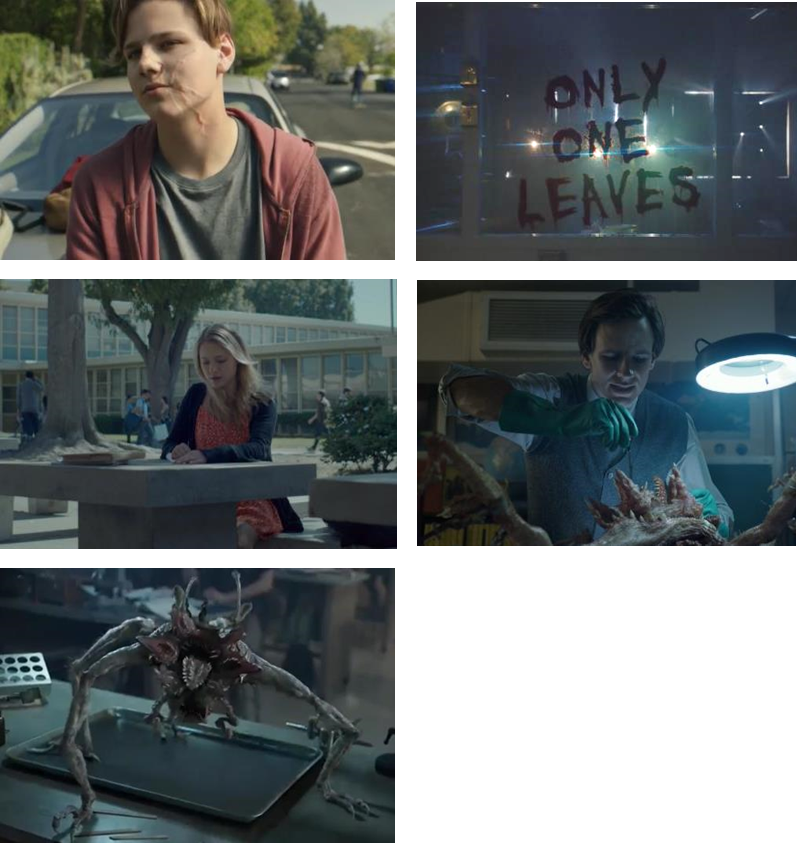 In the past 3 months, how frequently have you seen any of these ads?1. Never2. Rarely3. Sometimes4. Often5. Very OftenE2. In the past 3 months, have you seen any vaping product ads or promotions in any of the following places? Select all that apply.[RANDOMIZE ORDER OF E2_1 – E2_5, FIX E2_6 IN LAST POSITION.]E2_1. WebsitesE2_2. Social MediaE2_3. MagazinesE2_4. StoresE2_5. TelevisionE2_6. I have not seen any vaping ads or promotions in any of the places above [EXCLUSIVE]E3. Has anyone discussed vaping products when you are on…[USE SCROLLING LIST. RANDOMIZE ORDER OF RESPONSE OPTIONS]1.	Yes 2.	No 3.	I don’t use this social mediaE3_1. Instagram?E3_2. Snapchat?E3_3. Facebook?E3_4. YouTube?E3_5. Twitter?E3_6. WhatsApp?E3_7. Discord?E3_8. Kik?E4. Have you ever liked or followed any vaping brands (e.g., Juul, Vuse, Sourin) on social media?1.	Yes 2.	No E5. Have you seen social media posts about vaping from any of the following sources? Select all that apply.[RANDOMIZE ORDER OF E5_1 – E5_5, FIX E5_6 and E5_7 AT END.]E5_1. My FriendsE5_2. Other teens E5_3. Celebrities/influencersE5_4. Vape brandsE5_5. News mediaE5_6. Other sources, specify:_____________E5_7. I have not seen any social media posts about vaping [EXCLUSIVE]E6. What type of information about vaping have you seen people post on social media? Select all that apply.[RANDOMIZE ORDER OF E6_1 – E6_5, FIX E6_6 IN LAST POSITION.]E6_1. Negative health consequences of vapingE6_2. News about vapingE6_3. Benefits of vapingE6_4. Jokes/ memes about vapingE6_5. Reviews of vaping products E6_6. Other, specify:__________E7. Have you ever posted or shared information about vaping on social media?1.	Yes 2.	No SECTION F: CORRELATES OF ENDS USEF1. For the next few questions, please tell us how much you agree or disagree with the following statements.[USE SCROLLING LIST. RANDOMIZE ORDER OF QUESTIONS]1.	Strongly Disagree 2.	Disagree 3.	Neither Agree or Disagree4.	Agree5.	Strongly AgreeF1_1. I would like to explore strange placesF1_2. I like to do frightening thingsF1_3. I like new and exciting experiences, even if I have to break the rulesF1_4. I prefer friends who are exciting and unpredictableSECTION G: OTHER TOBACCO PRODUCT USEThese next few questions are about use of other tobacco products. G1. Have you ever…[USE SCROLLING LIST. RANDOMIZE ORDER OF QUESTIONS]1.	Yes			2.	No99. Prefer not to answerG1_1. Tried cigarette smoking, even one or two puffs?G1_2. Smoked cigars or cigarillos, even one or two puffs?G1_3. Used smokeless tobacco, even one or two pinches?G1_4. Smoked tobacco out of a hookah or waterpipe, even one or two puffs?G2. When was the last time you…[USE SCROLLING LIST. RANDOMIZE ORDER OF QUESTIONS]1.	Earlier today2.	Not today but sometime in the past 7 days3.	Not in the past 7 days but sometime in the last 30 days4.	Not in the past 30 days but sometime in the past 6 months5.	Not in the past 6 months but sometime in the past year6.	1 to 4 years ago7.	5 or more years ago99. Prefer not to answer[ASK IF G1_1 = 1]G2_1. Smoked a cigarette, even one or two puffs?[ASK IF G1_2 = 1]G2_2. Used cigar/cigarillos, even one or two puffs?[ASK IF G1_3 = 1]G2_3. Used smokeless tobacco, even one or two pinches?[ASK IF G1_4 = 1]G2_4. Used hookah, even one or two puffs?[ASK IF G1_1 = 1]G3. How many cigarettes have you smoked in your entire life? A pack usually has 20 cigarettes in it.1.	1 or more puffs but never a whole cigarette2.	1 cigarette3.	2 to 10 cigarettes (about 1/2 pack total)4.	11 to 20 cigarettes (about 1/2 pack to 1 pack)5.	21 to 50 cigarettes (more than 1 pack but less than 3 packs)6.	51 to 99 cigarettes (more than 2 1/2 packs but less than 5 packs)7.	At least 100 or more cigarettes (5 packs or more)99. Prefer not to answerSECTION H: DEMOGRAPHICSWe just have a few more questions about your background. H1. Are you male or female?1.	Male			2.	Female99. Prefer not to answerH2. Are you Hispanic, Latino/a, or Spanish origin?1.	Yes			2.	NoH3. What is your race? (One or more categories may be selected)1. American Indian or Alaska Native 2. Asian3. Black or African American4. Native Hawaiian or Other Pacific Islander5. White ENDSCREEN: You’ve reached the end of the survey. Thank you for your participation. 